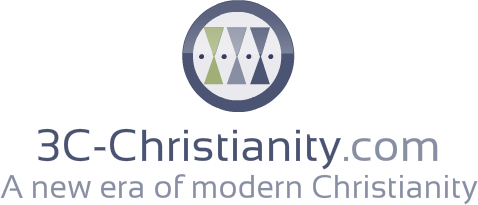 by David Anson BrownPresenting Personal Relationship ChristianityA new era of modern Christianity - Christianity for Christians … 3C Christianity – Evangelical Christianity3C Christianity is 3 Confession Christianity i.e. the 3 Confessions or 3 Sacraments of Christianity TriUnity (3 in 1)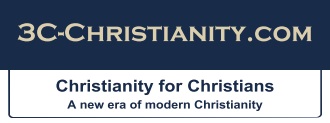 Father, Son (Jesus Christ), Holy Spirit ~ 2 Corinthians 13:14 3 Confession (Sacrament) ChristianityConfession ~ Romans 10:9-10,
Water Baptism ~ Matthew 28:19-20
Communion: Unleavened Bread and Wine (2 parts grape, 1 part water) ~ 1 Corinthians 11:23-28 See also: Confession ~ John 6:44, Baptism ~ Matthew 3:11-12, Communion ~ 2 Corinthians 13:14 {KJV} Our Heavenly Salvation Draws Nearer each DayAnd that, knowing the time, that now it is high time to awake out of sleep: for now is our salvation nearer than when we believed. The night is far spent, the day is at hand: let us therefore cast off the works of darkness, and let us put on the armor of light. Let us walk honestly, as in the day; not in rioting and drunkenness, not in chambering and wantonness, not in strife and envying. But put all of you on the Lord Jesus Christ, and make not provision for the flesh, to fulfill the lusts thereof. ~ Romans 13:11-14 Finally, brethren, farewell. Be complete, be of good comfort, be of one mind, live in peace; and the God of Love and Peace shall be with you. Greet one another with an holy (respect) kiss. All the saints salute you. The Grace of the Lord Jesus Christ, and the Love of God (Father), and the Communion of the Holy Spirit, be with you all. Amen. ~ 2 Corinthians 13:11-14 Additional ConsiderationsThe 3 Tenets of the Christian Reformation1. Faith Alone (Sola Fide) - Justification by faith alone (Acts 14:27)
2. Scripture Alone (Sola Scriptura) - Sole authority of Scripture (Luke 24:45)
3. Believers' NT individual [Melchizedek] Priesthood (Sola Sacerdos) - The Christian Priesthood (1 Peter 2:9) Note: the OT Priesthood was the Levitical Priesthood. The Christian NT Priesthood is the Royal Melchizedek [King, Priest, Prophet] Priesthood of Jesus Christ (Hebrews 5:10). Biblical Interpretation MethodThe literal, grammatical, historical method of Bible interpretation. The Ministry follows and instructs in the Historical Biblical Christian pattern [i.e. the literal, grammatical, historical method of Bible interpretation]. In following the actual Divine and human events that Christianity is a direct product of i.e. creation, original sin, Heaven, hell, the virgin birth of Jesus Christ, the earthly Ministry of Jesus, the Holy Week events and the Ministry of Jesus Christ including imputed righteousness, the eternal resurrection, the historic Apostolic Church age, the current Common Christian Church Age, the Millennial Age to come, and the many other human and Divine events that have already happened or are yet to unfold among mankind. The 3 Feast Groups of IsraelThe Holy Feast cycle is completed in the Fall with the Redemptive Fall Feasts. The three Biblical (Leviticus 23) Feast groups are the Spring (Passover) 'Justifying' Feasts (Romans 3:24-25, Colossians 1:20) that bring us sinners into a right relationship with God through the cross and resurrection of Jesus Christ, then our individual Christian growth 'Sanctification' and the empowerment process given from God to us on the Feast Day of Pentecost (Acts 2:1, Philippians 2:12) followed by the Fall Feasts and our Final 'Redemption' (Romans 8:23, 2 Corinthians 5:10) at our own physical death – when our actual body (soul and spirit) come into the perceivable presence of God. Three times in a year shall all [those who desire to] thy males appear before the LORD thy God in the place which He shall choose [i.e. Temple Mount]; in the Feast of Unleavened Bread (Passover - Holy Week), and in the Feast of Weeks (Pentecost), and in the Feast of Tabernacles (Fall Feasts): and they shall not appear before the LORD empty [without an offering]: ~ Deuteronomy 16:16 Spring Feasts (Justification/Salvation): Passover - Holy Week
Summer 'Middle' Feast (Sanctification): Pentecost - Acts 2
Fall Feasts (Redemption): Day of Atonement - 2nd Coming, Final Restoration The Eight Old Testament Holy Feasts of Leviticus Chapter 23 are “Holy Convocations” 
“A Statute Forever” for “All Generations”Schedule of The Lord’s  8 Holy Feast Days Spring Feasts: Holy Week is comprised of the four Salvation Feasts {Sabbath-Rest (Triumphal Entry), The Lord’s Passover (Last Supper, Communion, New Covenant), Unleavened Bread (Cross), and Firstfruits (Easter-Resurrection)}.
Pentecost: [Acts 2:1] is the Middle Feast: The Sanctification Feast.
Fall Feasts: The three Redemption Feasts are comprised of {Feast of Trumpets [possibly the future Rapture of the Christian Church] (Rosh Hashanah), Day of Atonement (Yom Kippur), and Feast of Tabernacles (Sukkot)}. The Four Dispensations of The Bible's New TestamentIn the Apostle Paul's trip to Rome [recorded in the Bible's Book of Acts by the early Church Historian Luke] are some of the most codded and cryptic passages of the Bible's New Testament. Was Luke aided by the Apostle Paul, putting forth the future of the Church Era and an End Time scenario that Christians could glean from to understand events both current and future? Summary: The Apostle Paul's Journey to Rome - The Four Dispensations of the Times since the 1st Coming of Jesus Christ seem to have been mapped out and enacted throughout Paul's Journey to Rome. 1. The Apostles Dispensation (Acts 27:1-5)
2. The Common Christian Church Age (Acts 27:6-44)
3. The Martyred Saints of Revelation Tribulation (Acts 28:1-15)
4. The 1,000 year Millennial Kingdom Reign of Jesus Christ on earth (Acts 28:16-31) 1. The Apostles Dispensation (Acts 27:1-5) Paul and the other Apostles [eyewitnesses] of Jesus Christ go into the world preaching the Gospel of the Kingdom of God in Jesus Christ. “Acts 27:3-5 And [representing the Apostolic Missionary Journey Age] the next day we touched at Sidon. And Julius courteously entreated Paul, and gave him liberty to go unto his friends to refresh himself. And when we had launched from thence, we sailed under Cyprus, because the winds were contrary. And when we had sailed over the sea of Cilicia and Pamphylia, we came to Myra, a city of Lycia.” Note: Luke and the Apostle Paul seem to be recording two primary things. 1. Looking back on all of Paul's Missionary Journeys that Paul felt that they had gone well and that on the whole the Gospel was being well received “him liberty to go unto his friends to refresh himself” that Paul had made a lot of friends on his Missionary Trips and was refreshed by the fellowship he had with the Gentile Christians. 2. Also noting that “the [spiritual] winds were contrary” seeming to imply that there was a great deal of spiritual (demonic) opposition to the Gospel Message going forward. And great fear came upon all the Church [witnessing the signs of the Apostles], and upon as many as heard these things. And by the hands of the Apostles were many signs and wonders wrought among the people; and they [Church - Apostles and common Christians] were all with one accord in Solomon's porch [outside the Temple]. And of the rest [non-apostles the common Christians] durst no man join himself to them [Apostles]: but the people magnified them [the Christians of the Church separated themselves from the Apostles]. ~ Acts 5:11-13 2. The Common Christian Church Age (Acts 27:6-44) Acts 27:6 And there the centurion found a ship of Alexandria sailing into Italy; and he put us therein. Note: The ship of the Apostolic Age has ended and the ship of the Common Christian Church Age has launched - carrying the nourishing wheat (Bible) and the four anchors (4 Gospels). The [Christian] ship spends a great deal of time in the port of “Fair Havens” and then departs into adversity to the extent that the storms of life strand and tear the ship apart. Noteworthy, the Church [ship] has the four anchors [4 Gospels] and correctly uses them to stabilize the ship in dangerous waters however also note how the cargo of wheat [Bible] is considered too big of a burden and is cast overboard (Acts 27:38) away from the Church. Beloved, when I (Jude) gave all diligence to write unto you [common (generic) Christian Church] of the common salvation, it was necessary for me to write unto you, and exhort you that all of you should earnestly contend for the faith which was once delivered unto the saints. ~ Jude 1:3 3. The Martyred Saints of Revelation Tribulation (Acts 28:1-15) After the Christian Church Age has come to an end the Revelation Tribulation Age begins. Note: The Saints of Revelation are washed ashore into a strange society and economy where they are refuges; destitute and in peril. Though working hard and trying to get along they are Bitten by the Beast and transported to fellowship with their fellow Martyrs. And when He (Jesus) had opened the fifth seal, I saw under the altar the souls of them that were slain for the word of God, and for the testimony which they held: ~ Revelation 5:9 4. The 1,000 year Millennial Kingdom Reign of Jesus Christ on earth (Acts 27:16-31) Having finally arrived in Rome the Throne of the King the Millennial Rein of Jesus Christ is now being depicted. Note: as a type of a citizen of the Millennial Reign of Jesus Christ, Paul is sent not to jail but to his own house to live [for two years]. Once in his Millennial House the Apostle Paul immediately begins to fellowship with the Jews of the Millennial Age. Paul's Journey to Rome and the book of Acts concludes “Acts 28:30-31 And Paul dwelt two whole years in his own hired house, and received all that came in unto him, Preaching the Kingdom of God, and teaching those things which concern the Lord Jesus Christ, with all confidence, no man forbidding him.” And I (Apostle John) saw thrones, and They sat upon them, and judgment was given unto Them: and I saw the souls of them [Martyred Saints of Revelation] that were beheaded for the witness of Jesus, and for the word of God, and which had not worshipped the beast [Antichrist], neither his image, neither had received his mark upon their foreheads, or in their hands; and they [also] lived and reigned with Christ a Thousand Years [Millennial Reign]. ~ Revelation 20:4 The 5th Dispensation is the Eternal State And I saw a new heaven (sky) and a new earth: for the first heaven (sky) and the first earth were passed away; and there was no more sea. And I [Apostle] John saw the Holy City, New Jerusalem, coming down from God out of Heaven, prepared as a bride adorned for her husband. And I heard a great voice out of Heaven saying, Behold, the tabernacle [dwelling] of God is with men, and He will dwell with them, and they shall be His people, and God Himself shall be with them, and be their God. And God shall wipe away all tears from their eyes; and there shall be no more death, neither sorrow, nor crying, neither shall there be any more pain: for the former things are passed away. And He that sat upon the throne said, Behold, I make all things new. And He said unto me, Write: for these words are True and Faithful. And He said unto me, It is done. I am Alpha and Omega, the beginning and the end. ~ Revelation 21:1-6 The 8 Realms (Dimensions) of all ExistenceEncompassing all Physical and Spiritual Life These are the generations [dimensions] of the heavens and of the earth when they were created, in the day that the LORD God made the earth and the heavens … ~ Genesis 2:4“ 1. Length [Day one creation - light separated [Judgment] (length) from darkness]
2. Height [Day two creation - divided the waters above from the waters below]
3. Width [Day three creation - dry land and plants]
4. Time [Day four creation - sun, moon, stars for times and seasons] [our current fallen human existence]
5. Demonic [demons] – i.e. Nephilm spirits [the realm of Demons]
[Day five creation - fish from the waters (realm) below, birds from the waters (realm) above]
6. Angelic Realm - Holy Angels and also Satan exist in this realm with all of his fallen angels
[Day six creation - land animals and humans (pre-fall) humans the highest part of creation created separate and above the animals and equal to the angels but with sin mankind fell from the 6th dimension to the 4th dimension, in fact with the sin of mankind all of creation also fell from its original creation status]
7. Human Salvation redeemed by the blood, death and resurrection of Jesus Christ
[Day seven creation - Rest] [future Restored-Salvation human existence]
8. Unrestricted – Infinite [outside of creation]
The only Unrestricted, Eternal, Wise, – Infinite – Almighty God consisting of God the Father, the Son Jesus Christ and the Holy Spirit.For in six days the LORD made heaven (sky) and earth, the sea, and all that in them is, and rested (Sabbath) the seventh day: wherefore the LORD blessed the Sabbath day, and hallowed [made holy - separated] it. ~ Exodus 20:11 The Second Creation The second creation of the new heaven (sky) and new earth will probably be accomplished instantaneously as God miraculously brings forth in an extraordinary way His new creation. Looking for and hasting unto the coming [final - eternal Dispensation] of the Day of God, wherein the heavens being on fire shall be dissolved, and the elements shall melt with fervent heat? Nevertheless we, according to His promise, look for new heavens (sky) and a new earth, wherein dwells righteousness. ~ 2 Peter 3:12-13 The 8 Global Kings over the Earth7 Gentile Kings - 1 Messiah/Jesus Christ Each of the 8 Kingdoms has a defining King who essentially brought the Kingdom into existence and personified it on earth. The 8 Conquering Kings 1. Tower of Babel: Nimrod, conquered the world, gained his Kingdom, probably through the Mystery Arts of physical personality and persuasion (Genesis 10:9).2. Egypt: Pharaoh Akhenaten, gained his Kingdom, through the means of finances [financial warfare] (Genesis 47:20).3. Babylon: Nebuchadnezzar, conquered his [known] global Kingdom primarily through military force (Jeremiah 34:1).4. Persia: Cyrus the Great, conquered his global Kingdom primarily through the use of superior technology (Ezra 1:2).5. Greece: Alexander the Great, conquered his global Kingdom primarily through the use of philosophy, knowledge, formal education and superior tactics (Daniel 11:2-3, Daniel 10:20, Joel 3:6).6. Rome: Julius Caesar, conquered his global Kingdom primarily through the use of laws, Senete legislation, legalities (taxation), and treaties (Matthew 22:17, Luke 2:1, Acts 16:21).7. The Revised Roman Empire: Antichrist (Satan), is in the process of conquering his global Kingdom primarily through the use of spiritual personality [witchcraft]; persuasion, conjure, embelish and through a combination of all of the previously used techniques (Daniel 8:23-25). Note: the Throne of the Antichrist [Revised-Rome] is possibly the initiated ancient Throne of Emperor Constantine I. Then apparently the Antichrist will relocate to Jerusalem and attempt to also reclaim the ancient Throne of King Solomon. – Jesus Christ is not a descendant of King Solomon but a descendant of Nathan an older brother of Solomon. The Antichrist would not be sitting on the Throne of Jesus Christ but on the Throne of Solomon. And here is the mind which has wisdom. The seven heads are Seven Mountains [7 Global Gentile Governments], on which the woman [Mystery Babylon - false religion] sits. And there are Seven Kings: five are fallen [Babel, Egypt, Babylon, Persia, Greece], and one [Rome] is, and the other [Revised Rome] is not yet come; and when he comes, he must continue a short space. And the beast [AntiChrist] that was, and is not, even he is the eighth [a fake 666 Satanic resurrection - A fake new eternal kingdom], and is [still] of the seven [not a new Kingdom], and goes into perdition [the Lake of Fire]. ~ Revelation 17:9-11 8. Millennial Reign: The Messiah, Jesus Christ has conquered the enemy (sin) of mankind for mankind. Jesus has personally conquered human sin and human death on the cross and in His Glorious Resurrection victory He is making available His Kingdom of eternal Life to all of mankind (Romans 8:37, 1 Corinthians 15:26, Hebrews 2:9,14, Hebrews 9:28, Revelation 4:11). The Three Undivided - Israel Kingdom KingsKing Saul (Asked For) - eventually becoming a type of Satan
King Saul - Worldly Knowledge, Worldly Kingdom - attempted to usurp a Levitical Kingdom King David (Beloved) - often a type of the Messiah Jesus Christ
King David - Royal Kingdom, Melchizedek Knowledge (Book of Psalms) [Psalm 110:4, Acts 2:25] King Solomon (Peaceable) - partially a type of the coming Antichrist
King Solomon - Levitical Kingdom, Levitical Knowledge (Book of Proverbs) [1 Kings 3:9] The 3 Kingdoms and 3 Thrones of Jesus ChristThe 3 Kingdoms of Jesus Christ 1. The current Kingdom Age i.e. Church Age Kingdom of Jesus Christ.
2. The 8th Global Kingdom the Millennial Reign of Jesus Christ on earth.
3. The Eternal Kingdom of Jesus Christ. The 3 Thrones of Jesus Christ 1. Current Church Age Throne: in Heaven [alongside the Father's Throne] (Romans 8:34; Ephesians 1:20; Colossians 3:1; Hebrews 1:3, 12:2; 1 Peter 3:22). Eligibility: Relative - Son of God (Father God) [eternal co-reigning with the Father and the Holy Spirit] Currently Jesus Christ is seated on His own Throne (co-reigning - interceding) at the right hand of His Father's Throne in Heaven. Who is he that condemneth [not Jesus]? It is [Jesus] Christ that died, yea rather, that is risen again, Who is even at the right hand of God, Who also maketh intercession for us [not condemning Christians]. ~ Romans 8:34 2. Future Millennial Kingdom Throne: in Jerusalem [restoring the Throne of King David] (Acts 15:16; Revelation 22:16). Eligibility: Relative - Son of Man (descendant of King David - via His mother Mary - through the line of David's son Nathan) at a future date for the 1,000 year reign of Jesus Christ on earth Jesus will be seated upon the Throne of King David (Acts 2:29-33). And to this [Millennial Reign] agree the words of the prophets; as it is written, After this [Church Age] I [Messiah] will return, and will build again the Tabernacle [Throne] of [King] David, which is fallen down; and I will build again the ruins thereof, and I will set it up: That the residue of men might seek after the Lord, and all the [Christian] Gentiles, upon whom My Name is called, saith the Lord, who doeth all these things. Known unto God are all His works from the beginning of the world. ~ Acts 15:15-19 3. Eternal Throne: the Throne of the Father, Jesus Christ and the Holy Spirit (Revelation 20:4; Revelation 22:3) the Eternal Throne of the New Heaven (sky) and the New Earth. Eligibility: Jesus as [Eternal God] Conqueror (John 16:33) Jesus as the conqueror of this earth [realm] will sit eternally [continuing to co-reign with the Father and the Holy Spirit on His own Throne upon the Eternal New Earth (Revelation 21:3). These things I (Jesus) have spoken unto you, that in Me ye might have peace. In the world ye shall have tribulation: but be of good cheer; I (Jesus) have overcome [conquered] the world. ~ John 16:33 The 3 Global Judgments - The 4 EarthsThe 4 Earths - Universes, Cosmoses Earth 1.0 Adam and Eve (creation earth)
Earth 2.0 The present earth (since the flood of Noah)
Earth 3.0 The coming Millennial Reign (at the 2nd Coming return of Jesus Christ)
Earth 4.0 The New Heavens (sky) and New Earth (unjudged) - The Eternal State The 3 Global Judgments Therefore, when He (Jesus) was gone out [after the Last Supper - Communion], Jesus said, Now is the Son of Man glorified [Cross], and God is glorified in Him. If God be glorified in Him (Jesus), God shall also glorify Him (Jesus) in Himself, and shall immediately glorify Him [Resurrection]. ~ John 13:31-32But one of the soldiers with a spear pierced His (Jesus') side, and forthwith came there out blood and water. And he (Disciple John) that saw it bare record (witness by the Holy Spirit), and his record is true: and he knows that he says true, that all of you might believe. ~ John 19:34-35 For there are Three (TriUne) that bear (witness) record in heaven, the Father, the Word (Jesus Christ, John 1:1), and the Holy Spirit: and these Three are One. And there are three that bear witness [of eternal life and of a judgment to come] in earth, the Spirit, and the water, and the blood: and these three agree in one. ~ 1 John 5:7-8 Judgment 1.0 water: flood of Noah
Judgment 2.0 blood: moon, stars, earthquakes
Judgment 3.0 spirit: earth and sky dissolved with fire (2 Peter 3:12-14)
Judgment 4.0 no judgment: eternal earth (Revelation 21:1-4) Creation Earth 1.0 In the beginning God created the heaven and the earth. And the earth was without form, and void; and darkness was upon the face of the deep. And the Spirit of God moved upon the face of the *waters. And God said, Let there be light: and there was light. ~ Genesis 1:1-3 And God made the firmament, and divided the waters which were under the firmament from the waters which were above the firmament: and it was so. ~ Genesis 1:7 Water Earth: Original creation earth 1.0 But there went up a mist from the earth, and watered [witnessed to] the whole face of the ground. ~ Genesis 2:6 And a river (witness) went out of Eden to water the garden; and from thence it was parted, and became into four heads. ~ Genesis 2:10 Judgment 1.0 There went in two and two unto Noah into the ark, the male and the female, as God had commanded Noah. And it came to pass after seven days, that the waters of the flood were upon the earth. ~ Genesis 7:9-10 And God remembered Noah, and every living thing, and all the cattle that was with him in the ark: and God made a *wind [as a witness to mankind] to pass over the earth, and the waters asswaged; … And in the second month, on the seven and twentieth day of the month, was the [second] earth dried. ~ Genesis 8:1-14 Current Earth 2.0 Whereby the world [earth 1.0] that then was, being overflowed with water, perished: But the heavens and the earth, which are now [earth 2.0, and later earth 3.0], by the same word are kept in store [modified into earth 3.0], reserved unto fire [judgment 3.0] against the day of judgment and perdition of ungodly men. ~ 2 Peter 3:6-7 Blood Earth: Creation of Resurrection (out of the water of Noah's flood) creating earth 2.0 And to Jesus the mediator of the New Covenant, and to the [Priestly - Melchizedek] blood of sprinkling, that speaks [witnesses] better things that that of Abel. ~ Hebrews 12:24 Now the God of peace, that brought again from the dead our Lord Jesus, that great Shepherd of the sheep, through the blood of the Everlasting Covenant, Make you complete in every good work to do His will, working in you that which is well-pleasing in His sight, through Jesus Christ; to whom be glory forever and ever. Amen. ~ Hebrews 13:20-21 Judgments of Earth 2.0 Thus saith the LORD, In this thou shalt know that I am the LORD: behold, I [Moses] will smite with the rod that is in mine hand upon the waters which are in the river [Nile], and they shall be turned to blood. ~ Exodus 7:17 And I beheld when he had opened the sixth seal, and, lo, there was a great earthquake; and the sun became black as sackcloth of hair, and the moon became as blood; … And the second angel sounded, and as it were a great mountain burning with fire was cast into the sea: and the third part of the sea became blood; ~ Revelation 6:12-8:8 Millennial Reign Earth 3.0 And in mercy shall the [earthly] Throne be established: and He shall sit upon it in Truth in the Tabernacle of David (Acts 15:16), judging, and seeking judgment, and hasting righteousness. ~ Isaiah 16:5 With my soul have I desired you in the night; yes, with my spirit within me will I seek you early: for when your judgments are in the earth, the inhabitants of the world will learn righteousness. ~ Isaiah 26:9 Until the Spirit be poured upon us from on high, and the wilderness be a fruitful field, and the fruitful field be counted for a forest. Then judgment shall dwell in the wilderness, and righteousness remain in the fruitful field. And the work of righteousness shall be peace; and the effect of righteousness [is] quietness and assurance forever. ~ Isaiah 32:15-17 Spirit (Fire) Earth: Creation of Millennial Reign (restored - modified, shaken) earth 3.0 You send forth Your Spirit, they are created: and You renew the face of the earth. ~ Psalm 104:30 And there were voices [witnesses], and thunders, and lightnings; and there was a great earthquake, such as was not since men were upon the earth, so mighty an earthquake, and so great. And the great city was divided into three parts, and the cities of the Nations fell: and great Babylon [Mystery Babylon - fallen angelic realm] came in remembrance before God, to give unto her [scarlet woman - false church] the cup of the wine of the fierceness of His wrath. And every island fled away, and the mountains were not found. ~ Revelation 16:18-20 But with righteousness shall He [Messiah, Jesus] judge the poor, and reprove with equity for the meek of the earth: and He shall smite the earth with the rod of His mouth, and with the breath of His lips shall He slay the wicked. And righteousness shall be the girdle of His loins, and faithfulness the girdle of His reins [determination]. [for 1,000 years] The wolf also shall dwell with the lamb, and the leopard shall lie down with the kid; and the calf and the young lion and the fatling together; and a little child shall lead them. ~ Isaiah 11:4-6 Judgments of Earth 3.0 In that day shall the branch of the LORD be beautiful and glorious, and the fruit of the earth shall be excellent and comely for them that are escaped of Israel. And it shall come to pass, that he that is left in Zion, and he that remains in Jerusalem, shall be called holy, even everyone that is written among the living in Jerusalem: When the Lord shall have washed away the filth of the daughters of Zion, and shall have purged the blood of Jerusalem from the midst thereof by the spirit of judgment, and by the spirit of burning. And the LORD will create upon every dwelling place of mount Zion, and upon her assemblies, a cloud and smoke by day, and the shining of a flaming fire by night: for upon all the glory shall be a defense. And there shall be a tabernacle for a shadow in the day time from the heat, and for a place of refuge, and for a covert from storm and from rain. ~ Isaiah 4:2-6 Eternal Earth: The Everlasting Heaven and Earth 4.0 Looking for and hasting unto the coming of the Day of God, wherein the heavens being on fire shall be dissolved, and the elements shall melt with fervent heat? Nevertheless we, according to His promise, look for New Heavens and a New Earth [earth 4.0], wherein dwelleth [only] righteousness. Wherefore, beloved, seeing that ye look for such things, be diligent that ye may be found of Him [Jesus Christ] in peace, without spot, and blameless. ~ 2 Peter 3:12-14 And I saw a New Heaven and a New Earth: for the first heaven and the first earth [all of earth 1.0, 2.0 and 3.0] were [completely] passed away; and there was no more sea. And I John saw the Holy City, New Jerusalem, coming down from God out of Heaven, prepared as a bride adorned for her husband. And I heard a great voice [witness] out of heaven saying, Behold, the Tabernacle of God is with men, and He will dwell with them, and they shall be His people, and God Himself shall be with them, and be their God. And God shall wipe away all tears from their eyes; and there shall be no more death, neither sorrow, nor crying, neither shall there be any more pain: for the former [earth] things are passed away. ~ Revelation 21:1-4 Church IntegrityThe Christian Church will Remain an Operational Entity And I (Jesus Christ) say also unto you, That you are [Apostle] Peter, and upon this Rock [our confession that Jesus Christ is the Son of the living God] I will build My Church; and the gates of hell shall not prevail against it. And I will give unto you the keys of the Kingdom of Heaven: and whatsoever you shall bind on earth shall be bound in Heaven: and whatsoever you shall loose on earth shall be loosed in Heaven. ~ Matthew 16:18-19 For this cause have I [Apostle Paul] sent unto you Timotheus, who is my beloved son, and faithful in the Lord, who shall bring you into remembrance of my ways which be in Christ, as I teach everywhere in every Church. ~ 1 Corinthians 4:17 Now unto Him that is able to do exceeding abundantly above all that we ask or think, according to the power that works in us, Unto Him be Glory in the Church by Christ Jesus throughout all ages, world without end. Amen. ~ Ephesians 3:20-21 The Christian Church will prevail while on earth but the coming Martyred Saints of Revelation will not prevail. This is one of the distinctions between the current existing Church Age and the coming Ages of Tribulation and Great Tribulation. And it was given unto him [Antichrist] to make war with the Saints, and to overcome them: and power was given him over all families, and tongues, and Nations. And all that dwell upon the earth shall worship him [Antichrist], whose names are not written in the Book of Life of the Lamb (Jesus Christ) slain from the foundation of the world. If any man has an [spiritual] ear, let him hear. He that leads into captivity shall go into captivity: he that kills with the sword must be killed with the sword. Here is the patience and the faith of the saints. ~ Revelation 13:7-10 Source: 3C-Christianity.com— David Anson Brown 2015/06/10AddendumIs Calvinism Spiritual Racism? (i.e. bigotry – intolerant of other views)http://sbctoday.com/is-calvinism-spiritual-racism/In this brief article I will contend that Hinduism, Racism, and Calvinism have many things in common; too many for Christians not to be alarmed. Such disturbing common denominators should give pause to all Calvinists and any who are entertaining thoughts of embracing the doctrines espoused by Calvinism and Reformed theology. … God has demonstrated his love for all people many times over. He did so by promising to make Abraham, a.k.a. Abram, from Ur of the Chaldeans (Gen. 11:31), a blessing to all the families of the earth (Gen. 12:1-3). Abraham, placed faith in the biblical God, obeyed God, and became the spiritual father of faith (Heb. 11:8-19), blazing the trail for others to follow as he demonstrated what it truly means to place faith in God and live out that faith.Note: This is an excellent, insightful and informative article. Calvinism is literally the visage of a medieval exploitation system [the ancient Manorial system of serfs (bondage) and peasants]. In order for Calvinism [itself a man-centered (John Calvin) Think-Tank religion] to exist it attempts to inforce Old Testament Theocracy [the church is the state (government)]. In doing so Calvinism misrepresents both God and NT Christianity. Calvinism has wrongly concluded that NT Christianity is the mirror image of the OT with an angry God and a people unable to please God. In short Calvinist are still going to the now empty Mt. Sinai (Hebrews 12:18-21) while New Testament Christians (Hebrews 12:22-29) are directed to go meet God in the Resurrection Garden of Mt. Zion. Keep in mind that no one in this current physical life is approved of by God (Hebrews 9:27) and that conversely Calvinism doesn’t speak for God [only the Bible speaks for God] and in fact modern Calvinism greatly misrepresents the Goodness of the One True, Loving, Living God.  ~ David Anson Browndocuments/3c-christianity.txt · Last modified: 2015/08/01 (davidabrown)CreditsChristianity for Christians
Presenting a New Era in Modern Christianity!3C Christianity ContactContact Info
For all matters Basic Christian can be contacted at:
davidansonbrown@hotmail.comMain Administrator:
David Anson Brown Downloads
BasicChristian_Essentials.zipDavid Anson Brown 
davidansonbrown.comBasicChristian.org3C-Christianity.com - The-Jesus-Realm.comElectronically Published in the United States of AmericaISBN - PendingLibrary of Congress Catalog Card Number: PendingBasic Christian Series:
Basic Christian: Theology
Basic Christian: blog Bible Study
Basic Christian: blog History Study© Copyright 2002-2018 by David Anson Brown, all rights reserved.BasicChristian.org -  - DavidAnsonBrown.com